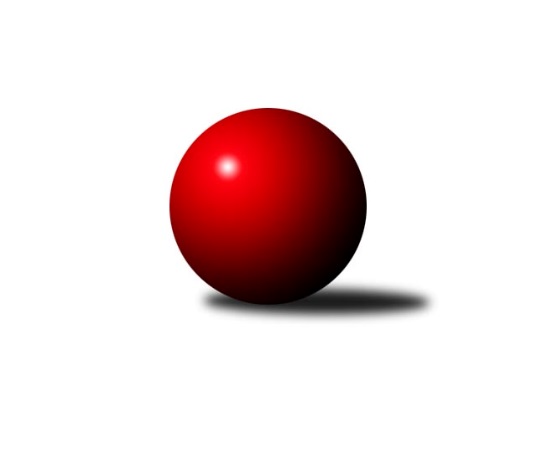 Č.1Ročník 2022/2023	5.6.2024 Jihomoravský KP1 sever 2022/2023Statistika 1. kolaTabulka družstev:		družstvo	záp	výh	rem	proh	skore	sety	průměr	body	plné	dorážka	chyby	1.	SK Brno Žabovřesky	1	1	0	0	7.0 : 1.0 	(10.0 : 2.0)	2600	2	1792	808	25	2.	KK Réna Ivančice	1	1	0	0	7.0 : 1.0 	(8.0 : 4.0)	2703	2	1836	867	28	3.	SKK Veverky Brno	1	1	0	0	6.0 : 2.0 	(7.0 : 5.0)	2540	2	1752	788	31	4.	KK Orel Ivančice	1	1	0	0	5.0 : 3.0 	(9.0 : 3.0)	2604	2	1760	844	28	5.	TJ Sokol Husovice D	1	0	1	0	4.0 : 4.0 	(7.0 : 5.0)	2492	1	1714	778	48	6.	KS Devítka Brno	1	0	1	0	4.0 : 4.0 	(5.0 : 7.0)	2472	1	1728	744	43	7.	KK Velen Boskovice	0	0	0	0	0.0 : 0.0 	(0.0 : 0.0)	0	0	0	0	0	8.	KK Slovan Rosice C	0	0	0	0	0.0 : 0.0 	(0.0 : 0.0)	0	0	0	0	0	9.	SOS Židenice	1	0	0	1	3.0 : 5.0 	(3.0 : 9.0)	2544	0	1754	790	42	10.	KK Moravská Slávia Brno D	1	0	0	1	2.0 : 6.0 	(5.0 : 7.0)	2419	0	1675	744	37	11.	KK Moravská Slávia Brno B	1	0	0	1	1.0 : 7.0 	(4.0 : 8.0)	2605	0	1824	781	36	12.	KK Moravská Slávia Brno C	1	0	0	1	1.0 : 7.0 	(2.0 : 10.0)	2415	0	1695	720	45Tabulka doma:		družstvo	záp	výh	rem	proh	skore	sety	průměr	body	maximum	minimum	1.	SK Brno Žabovřesky	1	1	0	0	7.0 : 1.0 	(10.0 : 2.0)	2600	2	2600	2600	2.	SKK Veverky Brno	1	1	0	0	6.0 : 2.0 	(7.0 : 5.0)	2540	2	2540	2540	3.	KK Orel Ivančice	1	1	0	0	5.0 : 3.0 	(9.0 : 3.0)	2604	2	2604	2604	4.	KS Devítka Brno	1	0	1	0	4.0 : 4.0 	(5.0 : 7.0)	2472	1	2472	2472	5.	SOS Židenice	0	0	0	0	0.0 : 0.0 	(0.0 : 0.0)	0	0	0	0	6.	KK Velen Boskovice	0	0	0	0	0.0 : 0.0 	(0.0 : 0.0)	0	0	0	0	7.	KK Réna Ivančice	0	0	0	0	0.0 : 0.0 	(0.0 : 0.0)	0	0	0	0	8.	TJ Sokol Husovice D	0	0	0	0	0.0 : 0.0 	(0.0 : 0.0)	0	0	0	0	9.	KK Slovan Rosice C	0	0	0	0	0.0 : 0.0 	(0.0 : 0.0)	0	0	0	0	10.	KK Moravská Slávia Brno C	0	0	0	0	0.0 : 0.0 	(0.0 : 0.0)	0	0	0	0	11.	KK Moravská Slávia Brno D	0	0	0	0	0.0 : 0.0 	(0.0 : 0.0)	0	0	0	0	12.	KK Moravská Slávia Brno B	1	0	0	1	1.0 : 7.0 	(4.0 : 8.0)	2605	0	2605	2605Tabulka venku:		družstvo	záp	výh	rem	proh	skore	sety	průměr	body	maximum	minimum	1.	KK Réna Ivančice	1	1	0	0	7.0 : 1.0 	(8.0 : 4.0)	2703	2	2703	2703	2.	TJ Sokol Husovice D	1	0	1	0	4.0 : 4.0 	(7.0 : 5.0)	2492	1	2492	2492	3.	KK Orel Ivančice	0	0	0	0	0.0 : 0.0 	(0.0 : 0.0)	0	0	0	0	4.	SKK Veverky Brno	0	0	0	0	0.0 : 0.0 	(0.0 : 0.0)	0	0	0	0	5.	KS Devítka Brno	0	0	0	0	0.0 : 0.0 	(0.0 : 0.0)	0	0	0	0	6.	SK Brno Žabovřesky	0	0	0	0	0.0 : 0.0 	(0.0 : 0.0)	0	0	0	0	7.	KK Velen Boskovice	0	0	0	0	0.0 : 0.0 	(0.0 : 0.0)	0	0	0	0	8.	KK Slovan Rosice C	0	0	0	0	0.0 : 0.0 	(0.0 : 0.0)	0	0	0	0	9.	KK Moravská Slávia Brno B	0	0	0	0	0.0 : 0.0 	(0.0 : 0.0)	0	0	0	0	10.	SOS Židenice	1	0	0	1	3.0 : 5.0 	(3.0 : 9.0)	2544	0	2544	2544	11.	KK Moravská Slávia Brno D	1	0	0	1	2.0 : 6.0 	(5.0 : 7.0)	2419	0	2419	2419	12.	KK Moravská Slávia Brno C	1	0	0	1	1.0 : 7.0 	(2.0 : 10.0)	2415	0	2415	2415Tabulka podzimní části:		družstvo	záp	výh	rem	proh	skore	sety	průměr	body	doma	venku	1.	SK Brno Žabovřesky	1	1	0	0	7.0 : 1.0 	(10.0 : 2.0)	2600	2 	1 	0 	0 	0 	0 	0	2.	KK Réna Ivančice	1	1	0	0	7.0 : 1.0 	(8.0 : 4.0)	2703	2 	0 	0 	0 	1 	0 	0	3.	SKK Veverky Brno	1	1	0	0	6.0 : 2.0 	(7.0 : 5.0)	2540	2 	1 	0 	0 	0 	0 	0	4.	KK Orel Ivančice	1	1	0	0	5.0 : 3.0 	(9.0 : 3.0)	2604	2 	1 	0 	0 	0 	0 	0	5.	TJ Sokol Husovice D	1	0	1	0	4.0 : 4.0 	(7.0 : 5.0)	2492	1 	0 	0 	0 	0 	1 	0	6.	KS Devítka Brno	1	0	1	0	4.0 : 4.0 	(5.0 : 7.0)	2472	1 	0 	1 	0 	0 	0 	0	7.	KK Velen Boskovice	0	0	0	0	0.0 : 0.0 	(0.0 : 0.0)	0	0 	0 	0 	0 	0 	0 	0	8.	KK Slovan Rosice C	0	0	0	0	0.0 : 0.0 	(0.0 : 0.0)	0	0 	0 	0 	0 	0 	0 	0	9.	SOS Židenice	1	0	0	1	3.0 : 5.0 	(3.0 : 9.0)	2544	0 	0 	0 	0 	0 	0 	1	10.	KK Moravská Slávia Brno D	1	0	0	1	2.0 : 6.0 	(5.0 : 7.0)	2419	0 	0 	0 	0 	0 	0 	1	11.	KK Moravská Slávia Brno B	1	0	0	1	1.0 : 7.0 	(4.0 : 8.0)	2605	0 	0 	0 	1 	0 	0 	0	12.	KK Moravská Slávia Brno C	1	0	0	1	1.0 : 7.0 	(2.0 : 10.0)	2415	0 	0 	0 	0 	0 	0 	1Tabulka jarní části:		družstvo	záp	výh	rem	proh	skore	sety	průměr	body	doma	venku	1.	SKK Veverky Brno	0	0	0	0	0.0 : 0.0 	(0.0 : 0.0)	0	0 	0 	0 	0 	0 	0 	0 	2.	KK Orel Ivančice	0	0	0	0	0.0 : 0.0 	(0.0 : 0.0)	0	0 	0 	0 	0 	0 	0 	0 	3.	KS Devítka Brno	0	0	0	0	0.0 : 0.0 	(0.0 : 0.0)	0	0 	0 	0 	0 	0 	0 	0 	4.	SOS Židenice	0	0	0	0	0.0 : 0.0 	(0.0 : 0.0)	0	0 	0 	0 	0 	0 	0 	0 	5.	SK Brno Žabovřesky	0	0	0	0	0.0 : 0.0 	(0.0 : 0.0)	0	0 	0 	0 	0 	0 	0 	0 	6.	KK Velen Boskovice	0	0	0	0	0.0 : 0.0 	(0.0 : 0.0)	0	0 	0 	0 	0 	0 	0 	0 	7.	KK Réna Ivančice	0	0	0	0	0.0 : 0.0 	(0.0 : 0.0)	0	0 	0 	0 	0 	0 	0 	0 	8.	TJ Sokol Husovice D	0	0	0	0	0.0 : 0.0 	(0.0 : 0.0)	0	0 	0 	0 	0 	0 	0 	0 	9.	KK Moravská Slávia Brno B	0	0	0	0	0.0 : 0.0 	(0.0 : 0.0)	0	0 	0 	0 	0 	0 	0 	0 	10.	KK Moravská Slávia Brno C	0	0	0	0	0.0 : 0.0 	(0.0 : 0.0)	0	0 	0 	0 	0 	0 	0 	0 	11.	KK Moravská Slávia Brno D	0	0	0	0	0.0 : 0.0 	(0.0 : 0.0)	0	0 	0 	0 	0 	0 	0 	0 	12.	KK Slovan Rosice C	0	0	0	0	0.0 : 0.0 	(0.0 : 0.0)	0	0 	0 	0 	0 	0 	0 	0 Zisk bodů pro družstvo:		jméno hráče	družstvo	body	zápasy	v %	dílčí body	sety	v %	1.	Ondřej Němec 	KK Moravská Slávia Brno B 	1	/	1	(100%)	2	/	2	(100%)	2.	Jaroslav Mošať 	KK Réna Ivančice  	1	/	1	(100%)	2	/	2	(100%)	3.	Vladimír Veselý 	SKK Veverky Brno 	1	/	1	(100%)	2	/	2	(100%)	4.	Petr Kremláček 	KK Orel Ivančice 	1	/	1	(100%)	2	/	2	(100%)	5.	Martin Bublák 	KK Orel Ivančice 	1	/	1	(100%)	2	/	2	(100%)	6.	Tomáš Čech 	KK Réna Ivančice  	1	/	1	(100%)	2	/	2	(100%)	7.	Tomáš Řihánek 	KK Réna Ivančice  	1	/	1	(100%)	2	/	2	(100%)	8.	Milan Hepnárek 	SK Brno Žabovřesky  	1	/	1	(100%)	2	/	2	(100%)	9.	Vladimír Vondráček 	SK Brno Žabovřesky  	1	/	1	(100%)	2	/	2	(100%)	10.	Richard Coufal 	SK Brno Žabovřesky  	1	/	1	(100%)	2	/	2	(100%)	11.	Eduard Ostřížek 	SK Brno Žabovřesky  	1	/	1	(100%)	2	/	2	(100%)	12.	Marek Škrabal 	TJ Sokol Husovice D 	1	/	1	(100%)	2	/	2	(100%)	13.	Jan Svoboda 	KK Orel Ivančice 	1	/	1	(100%)	2	/	2	(100%)	14.	Tereza Nová 	KK Moravská Slávia Brno D 	1	/	1	(100%)	2	/	2	(100%)	15.	Tomáš Rak 	SKK Veverky Brno 	1	/	1	(100%)	2	/	2	(100%)	16.	František Kramář 	KK Moravská Slávia Brno D 	1	/	1	(100%)	1	/	2	(50%)	17.	Jiří Černohlávek 	KS Devítka Brno 	1	/	1	(100%)	1	/	2	(50%)	18.	Oldřich Šikula 	SK Brno Žabovřesky  	1	/	1	(100%)	1	/	2	(50%)	19.	Martin Zubatý 	SKK Veverky Brno 	1	/	1	(100%)	1	/	2	(50%)	20.	Petr Woller 	SOS Židenice 	1	/	1	(100%)	1	/	2	(50%)	21.	Renata Binková 	SOS Židenice 	1	/	1	(100%)	1	/	2	(50%)	22.	Soňa Lahodová 	SOS Židenice 	1	/	1	(100%)	1	/	2	(50%)	23.	Petr Večeřa 	SKK Veverky Brno 	1	/	1	(100%)	1	/	2	(50%)	24.	Lukáš Lehocký 	TJ Sokol Husovice D 	1	/	1	(100%)	1	/	2	(50%)	25.	Jaroslav Sláma 	KS Devítka Brno 	1	/	1	(100%)	1	/	2	(50%)	26.	Eduard Kremláček 	KK Réna Ivančice  	1	/	1	(100%)	1	/	2	(50%)	27.	Radka Rosendorfová 	KS Devítka Brno 	1	/	1	(100%)	1	/	2	(50%)	28.	Zdeněk Žižlavský 	KK Moravská Slávia Brno C 	1	/	1	(100%)	1	/	2	(50%)	29.	Oldřich Kopal 	KS Devítka Brno 	1	/	1	(100%)	1	/	2	(50%)	30.	Luděk Kolář 	KK Réna Ivančice  	1	/	1	(100%)	1	/	2	(50%)	31.	Martin Doležal 	SKK Veverky Brno 	0	/	1	(0%)	1	/	2	(50%)	32.	Veronika Semmler 	KK Moravská Slávia Brno B 	0	/	1	(0%)	1	/	2	(50%)	33.	Ilona Olšáková 	KK Moravská Slávia Brno B 	0	/	1	(0%)	1	/	2	(50%)	34.	Petr Kouřil 	SK Brno Žabovřesky  	0	/	1	(0%)	1	/	2	(50%)	35.	Zdeněk Ondráček 	KK Moravská Slávia Brno C 	0	/	1	(0%)	1	/	2	(50%)	36.	Ondřej Peterka 	KK Orel Ivančice 	0	/	1	(0%)	1	/	2	(50%)	37.	Pavel Tesař 	TJ Sokol Husovice D 	0	/	1	(0%)	1	/	2	(50%)	38.	Martin Sedlák 	TJ Sokol Husovice D 	0	/	1	(0%)	1	/	2	(50%)	39.	Jaroslav Sedlář 	KS Devítka Brno 	0	/	1	(0%)	1	/	2	(50%)	40.	Jan Veselovský 	TJ Sokol Husovice D 	0	/	1	(0%)	1	/	2	(50%)	41.	Jaromír Šula 	TJ Sokol Husovice D 	0	/	1	(0%)	1	/	2	(50%)	42.	Martin Maša 	KK Orel Ivančice 	0	/	1	(0%)	1	/	2	(50%)	43.	Jiří Kraus 	KK Moravská Slávia Brno D 	0	/	1	(0%)	1	/	2	(50%)	44.	Roman Janderka 	KK Moravská Slávia Brno D 	0	/	1	(0%)	1	/	2	(50%)	45.	Vojtěch Šmarda 	KK Orel Ivančice 	0	/	1	(0%)	1	/	2	(50%)	46.	Petr Žažo 	KK Moravská Slávia Brno C 	0	/	1	(0%)	0	/	2	(0%)	47.	Filip Žažo 	KK Moravská Slávia Brno C 	0	/	1	(0%)	0	/	2	(0%)	48.	Petra Rejchrtová 	KK Moravská Slávia Brno C 	0	/	1	(0%)	0	/	2	(0%)	49.	Petra Jeřábková 	KK Moravská Slávia Brno C 	0	/	1	(0%)	0	/	2	(0%)	50.	Radka Šindelářová 	KK Moravská Slávia Brno D 	0	/	1	(0%)	0	/	2	(0%)	51.	Jiří Krev 	SOS Židenice 	0	/	1	(0%)	0	/	2	(0%)	52.	Ivana Majerová 	SOS Židenice 	0	/	1	(0%)	0	/	2	(0%)	53.	Věra Matevová 	SOS Židenice 	0	/	1	(0%)	0	/	2	(0%)	54.	Lucie Kulendíková 	KS Devítka Brno 	0	/	1	(0%)	0	/	2	(0%)	55.	Petr Lang 	KK Moravská Slávia Brno B 	0	/	1	(0%)	0	/	2	(0%)	56.	Dalibor Lang 	KK Moravská Slávia Brno B 	0	/	1	(0%)	0	/	2	(0%)	57.	František Kellner 	KK Moravská Slávia Brno D 	0	/	1	(0%)	0	/	2	(0%)	58.	Karel Šustek 	KK Réna Ivančice  	0	/	1	(0%)	0	/	2	(0%)	59.	Štěpán Večerka 	KK Moravská Slávia Brno B 	0	/	1	(0%)	0	/	2	(0%)	60.	Jana Pavlů 	SKK Veverky Brno 	0	/	1	(0%)	0	/	2	(0%)Průměry na kuželnách:		kuželna	průměr	plné	dorážka	chyby	výkon na hráče	1.	KK MS Brno, 1-4	2654	1830	824	32.0	(442.3)	2.	KK Orel Ivančice, 1-4	2574	1757	817	35.0	(429.0)	3.	KK Slovan Rosice, 1-4	2524	1786	738	50.0	(420.7)	4.	Žabovřesky, 1-2	2507	1743	764	35.0	(417.9)	5.	TJ Sokol Brno IV, 1-4	2482	1721	761	45.5	(413.7)	6.	Brno Veveří, 1-2	2479	1713	766	34.0	(413.3)Nejlepší výkony na kuželnách:KK MS Brno, 1-4KK Réna Ivančice 	2703	1. kolo	Jaroslav Mošať 	KK Réna Ivančice 	487	1. koloKK Moravská Slávia Brno B	2605	1. kolo	Tomáš Čech 	KK Réna Ivančice 	477	1. kolo		. kolo	Ondřej Němec 	KK Moravská Slávia Brno B	475	1. kolo		. kolo	Tomáš Řihánek 	KK Réna Ivančice 	465	1. kolo		. kolo	Petr Lang 	KK Moravská Slávia Brno B	444	1. kolo		. kolo	Luděk Kolář 	KK Réna Ivančice 	441	1. kolo		. kolo	Eduard Kremláček 	KK Réna Ivančice 	439	1. kolo		. kolo	Veronika Semmler 	KK Moravská Slávia Brno B	436	1. kolo		. kolo	Ilona Olšáková 	KK Moravská Slávia Brno B	428	1. kolo		. kolo	Štěpán Večerka 	KK Moravská Slávia Brno B	420	1. koloKK Orel Ivančice, 1-4KK Orel Ivančice	2604	1. kolo	Martin Bublák 	KK Orel Ivančice	459	1. koloSOS Židenice	2544	1. kolo	Petr Kremláček 	KK Orel Ivančice	446	1. kolo		. kolo	Petr Woller 	SOS Židenice	446	1. kolo		. kolo	Ondřej Peterka 	KK Orel Ivančice	441	1. kolo		. kolo	Renata Binková 	SOS Židenice	433	1. kolo		. kolo	Soňa Lahodová 	SOS Židenice	432	1. kolo		. kolo	Jan Svoboda 	KK Orel Ivančice	429	1. kolo		. kolo	Martin Maša 	KK Orel Ivančice	426	1. kolo		. kolo	Ivana Majerová 	SOS Židenice	414	1. kolo		. kolo	Jiří Krev 	SOS Židenice	414	1. koloKK Slovan Rosice, 1-4KK Velen Boskovice 	2585	1. kolo	Petr Ševčík 	KK Velen Boskovice 	476	1. koloKK Slovan Rosice C	2463	1. kolo	Petr Michálek 	KK Velen Boskovice 	436	1. kolo		. kolo	Kamil Ondroušek 	KK Slovan Rosice C	435	1. kolo		. kolo	František Ševčík 	KK Velen Boskovice 	430	1. kolo		. kolo	Antonín Pitner 	KK Velen Boskovice 	427	1. kolo		. kolo	Alfréd Peřina 	KK Slovan Rosice C	426	1. kolo		. kolo	Jana Fialová 	KK Velen Boskovice 	420	1. kolo		. kolo	Pavel Mecerod 	KK Slovan Rosice C	406	1. kolo		. kolo	Alena Bružová 	KK Slovan Rosice C	402	1. kolo		. kolo	Milan Čech 	KK Slovan Rosice C	400	1. koloŽabovřesky, 1-2SK Brno Žabovřesky 	2600	1. kolo	Richard Coufal 	SK Brno Žabovřesky 	465	1. koloKK Moravská Slávia Brno C	2415	1. kolo	Milan Hepnárek 	SK Brno Žabovřesky 	444	1. kolo		. kolo	Vladimír Vondráček 	SK Brno Žabovřesky 	437	1. kolo		. kolo	Zdeněk Žižlavský 	KK Moravská Slávia Brno C	427	1. kolo		. kolo	Eduard Ostřížek 	SK Brno Žabovřesky 	425	1. kolo		. kolo	Petr Žažo 	KK Moravská Slávia Brno C	423	1. kolo		. kolo	Petr Kouřil 	SK Brno Žabovřesky 	422	1. kolo		. kolo	Filip Žažo 	KK Moravská Slávia Brno C	413	1. kolo		. kolo	Petra Rejchrtová 	KK Moravská Slávia Brno C	409	1. kolo		. kolo	Oldřich Šikula 	SK Brno Žabovřesky 	407	1. koloTJ Sokol Brno IV, 1-4TJ Sokol Husovice D	2492	1. kolo	Oldřich Kopal 	KS Devítka Brno	461	1. koloKS Devítka Brno	2472	1. kolo	Marek Škrabal 	TJ Sokol Husovice D	458	1. kolo		. kolo	Lukáš Lehocký 	TJ Sokol Husovice D	444	1. kolo		. kolo	Jaroslav Sláma 	KS Devítka Brno	441	1. kolo		. kolo	Jan Veselovský 	TJ Sokol Husovice D	435	1. kolo		. kolo	Jiří Černohlávek 	KS Devítka Brno	418	1. kolo		. kolo	Jaroslav Sedlář 	KS Devítka Brno	418	1. kolo		. kolo	Jaromír Šula 	TJ Sokol Husovice D	404	1. kolo		. kolo	Radka Rosendorfová 	KS Devítka Brno	399	1. kolo		. kolo	Pavel Tesař 	TJ Sokol Husovice D	389	1. koloBrno Veveří, 1-2SKK Veverky Brno	2540	1. kolo	Martin Zubatý 	SKK Veverky Brno	467	1. koloKK Moravská Slávia Brno D	2419	1. kolo	Tomáš Rak 	SKK Veverky Brno	463	1. kolo		. kolo	Petr Večeřa 	SKK Veverky Brno	447	1. kolo		. kolo	Vladimír Veselý 	SKK Veverky Brno	431	1. kolo		. kolo	Roman Janderka 	KK Moravská Slávia Brno D	425	1. kolo		. kolo	Radka Šindelářová 	KK Moravská Slávia Brno D	420	1. kolo		. kolo	Jiří Kraus 	KK Moravská Slávia Brno D	418	1. kolo		. kolo	František Kramář 	KK Moravská Slávia Brno D	399	1. kolo		. kolo	Tereza Nová 	KK Moravská Slávia Brno D	384	1. kolo		. kolo	Martin Doležal 	SKK Veverky Brno	381	1. koloČetnost výsledků:	7.0 : 1.0	1x	6.0 : 2.0	1x	5.0 : 3.0	1x	4.0 : 4.0	1x	1.0 : 7.0	2x